Swale House, East Street,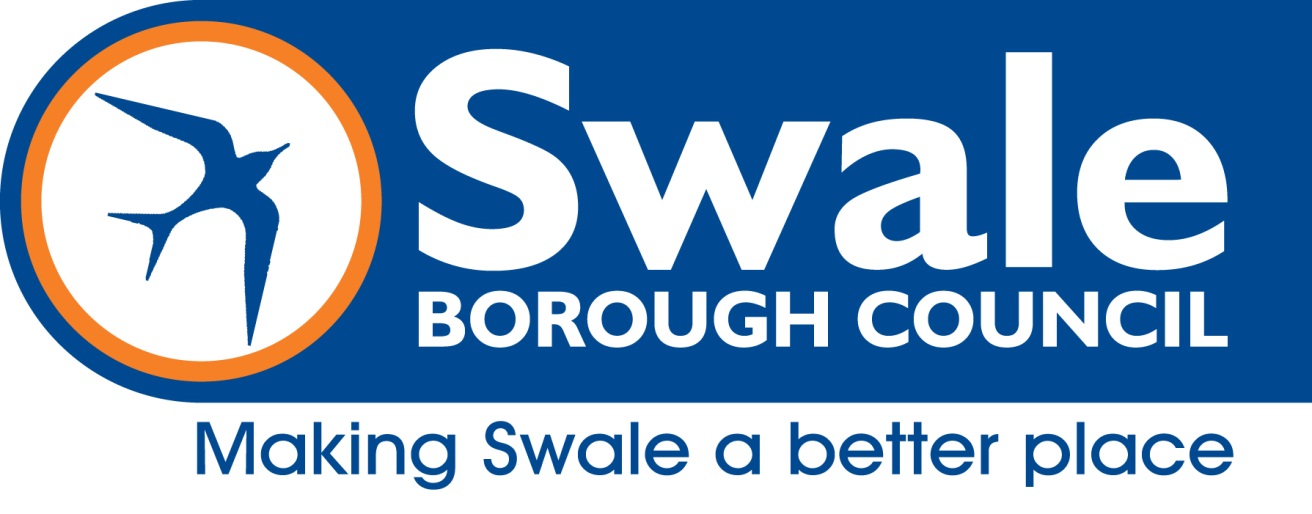 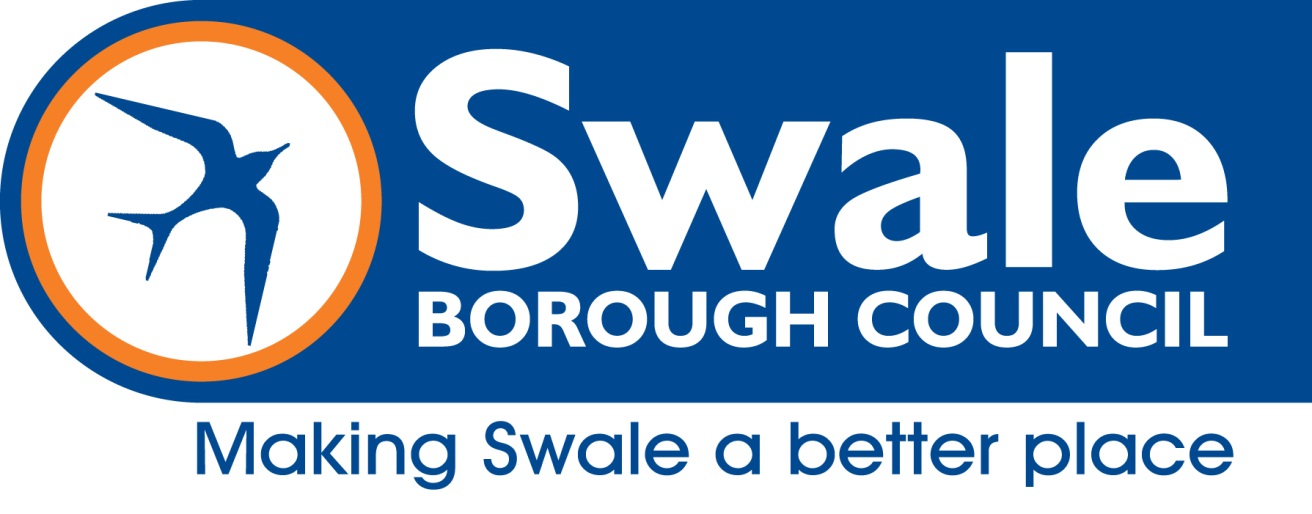 Sittingbourne, Kent ME10 3HTDX59990 Sittingbourne 2Phone: 01795 417567www.swale.gov.ukLicensing Act 2003REPRESENTATION FORM FROM OTHER PERSONSThis representation is made by other persons of the premises to be licenced as detailed below:Your representation must relate to one of the four licensing objectives (see note 4)SIGNED: DATED: NOTES:If you do make a valid representation you will be invited to attend a meeting of the Licensing Sub Committee and any subsequent appeal proceeding. If you do not attend, the Committee will still take into consideration any representations that you have made.This form MUST be returned within the Statutory Period, which is 28 days from the date the notice was displayed on the premises OR the date specified in the Public Notice in the newspaper.Representations can only relate to the four licensing objectives:Prevention of crime and disorderPublic safetyPrevention of public nuisanceProtection of children from harmYour representation will be passed to the applicant, to allow them the opportunity of addressing your concerns. Your representations will be published in the report available to the Licensing Committee, which will be made public.Please note that the name and address (excluding house number) of any person that has submitted a representation will ordinarily be disclosed to the applicant and are a matter of public record. Swale Borough Council is unable to accept or take in to account any anonymous representations.Please return this form, when completed, to:Licensing SectionSwale HouseEast StreetSittingbourneKentME10 3HTOr by Email to: licensing@swale.gov.uk Your nameOrganisation name OR Name of body you representPostal AddressEmail addressDaytime contact numberName of premises you are making a representation aboutAddress of premises you are making a representation aboutLicensing ObjectiveYes/NoPlease detail the evidence supporting your representation OR the reason for your representation. Please use a separate sheet of paper if necessaryPrevention of crime & disorderPublic SafetyPrevention of public nuisanceProtection of children from harm